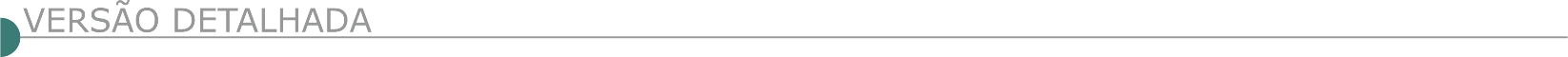 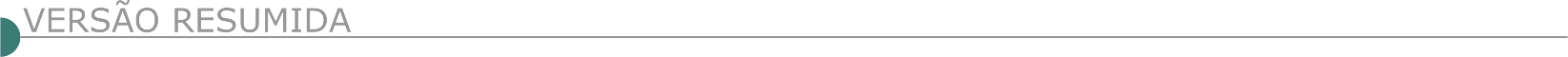 PREFEITURA MUNICIPAL DE ABADIA DOS DOURADOS/ MG -SETOR DE LICITAÇÃO AVISO DE LICITAÇÃO AVISO DE LICITAÇÃO PREGÃO PRESENCIAL N.º 024/2020 (REGISTRO DE PREÇO 016/2020) A Prefeitura Municipal de Abadia dos Dourados, realizará no dia 27/07/2020 às 12:30 horas, o processo licitatório n.º 035/2020, na modalidade pregão presencial (REGISTRO DE PREÇO 016/2020). Objeto: Compra de massa asfáltica em C.B.U.Q., para operação tapa-buracos na cidade de Abadia dos Dourados – MG, conforme normas da ABNT e Anexo I. Informações: Setor Licitações, situada a Rua Dr. Calil Porto, 380 - centro – Fone 34 3847-1232 e site: www.abadiadosdourados.mg.gov.br. PREFEITURA MUNICIPAL DE CONCEIÇÃO DO MATO DENTRO/MG, TORNA PÚBLICO QUE REALIZARÁ A ABERTURA DOS ENVELOPES DE PROPOSTA DAS EMPRESAS HABILITADAS DO PROCESSO Nº 049/2020– CONCORRÊNCIA Nº 001/2020tipo MENOR PREÇO GLOBAL; cujo objeto é o Registro de Preço, pelo prazo de doze meses, para eventual contratação de empresa especializada para a execução de drenagem, substituição e execução de calçadas, passeios e manutenção de calçamento, conforme Memorial Descritivo, Cronograma Físico Financeiro e Planilha Orçamentária de Custos, anexos ao Edital n° 049/2020.Dia da abertura: 17de Julho de 2020, às 09h30min, local Clube Social de Conceição do Mato Dentro, Alameda Francisco de Oliveira Matos, s/n - Bairro Bela Vista– Conceição do Mato Dentro/MG. Maiores informações pelo telefone (31) 3868-2398.CONCORRENCIA Nº 2/2020 O Município de Conceição do Mato Dentro - MG torna público que realizará o Processo nº 58/2020 - Concorrência nº 002/2020, cujo objeto é a contratação empresa especializada em engenharia civil para execução de serviços de restauro da Escola Estadual Daniel de Carvalho, do município de Conceição do Mato Dentro/MG, concomitante com Planilha Base Orçamentária, Cronograma Físico/Financeiro, Memorial Descritivo e Projeto, anexos ao Edital nº 058/2020, conforme solicitação da Secretaria Municipal de Educação. Dia da abertura: 18 de agosto de 2020, às 09h00min. Maiores informações pelo telefone (31)3868-2398 - Edital disponível no site oficial do Município - www.cmd.mg.gov.br. PROCESSO Nº 076/2020 – CONCORRÊNCIA Nº 005/2020 O Município de Conceição do Mato Dentro/MG, torna público que realizará a abertura dos envelopes de proposta das empresas habilitadas do Processo nº 076/2020– Concorrência nº 005/2020, tipo MENOR PREÇO GLOBAL; cujo objeto é contratação de empresa especializada para a execução dos serviços de infraestrutura completa da marginal e rotatórias da MG-010, no município de Conceição do Mato Dentro/MG, conforme Memorial Descritivo, Cronograma Físico Financeiro e Planilha Orçamentária de Custos, anexos ao este edital nº 076/2020, atendendo as demandas da Secretaria Municipal de Infraestrutura e Transportes. Dia da abertura: 21de Julho de 2020, às 09h30min, local Clube Social de Conceição do Mato Dentro, Alameda Francisco de Oliveira Matos, s/n - Bairro Bela Vista– Conceição do Mato Dentro/MG. Maiores informações pelo telefone (31) 3868-2398.PROCESSO Nº 078/2020 – CONCORRÊNCIA Nº 006/2020 O Município de Conceição do Mato Dentro/MG, torna público que realizará a abertura dos envelopes de proposta das empresas habilitadas do Processo nº 078/2020– Concorrência nº 006/2020, tipo MENOR PREÇO GLOBAL; cujo objeto é contratação de empresa especializada para a execução dos serviços de infraestrutura completa – Alameda Parque Salão de Pedras, trecho 03 - fase 03, no município de Conceição do Mato Dentro/MG, atendendo as demandas da Secretaria Municipal de Infraestrutura e Transportes, conforme Memorial Descritivo e Planilha Orçamentária de Custos. Dia da abertura: 21de Julho de 2020, às 11h00min, local Clube Social de Conceição do Mato Dentro, Alameda Francisco de Oliveira Matos, s/n - Bairro Bela Vista– Conceição do Mato Dentro/MG. Maiores informações pelo telefone (31) 3868-2398.TOMADA DE PREÇO 006/2020 O Município de Conceição do Mato Dentro/MG, torna público que realizará a abertura dos envelopes de proposta das empresas habilitadas do Processo nº 032/2020– Tomada de Preço nº 006/2020, tipo MENOR PREÇO GLOBAL; cujo objeto é contratação de empresa especializada em engenharia para execução dos serviços da obra de drenagem e pavimentação das Ruas no distrito de Santo Antônio do Norte (Tapera),no município de Conceição do Mato Dentro/MG, conforme especificações constantes na planilha, cronograma, memorial descritivo e projetos, anexos ao Edital n° 032/2020.Dia da abertura: 17de Julho de 2020, às 11h00min, local Clube Social de Conceição do Mato Dentro, Alameda Francisco de Oliveira Matos, s/n - Bairro Bela Vista– Conceição do Mato Dentro/MG. Maiores informações pelo telefone (31) 3868-2398.PREFEITURA MUNICIPAL DE CATAS ALTAS - DEPARTAMENTO DE COMPRAS/LICITAÇÕES TOMADA DE PREÇOS Nº 019/2020 O MUNICÍPIO DE CATAS ALTAS/MG torna público a realização da Tomada de Preços n° 19/2020, PRC nº 249/2020, para a contratação de empresa especializada para a execução de obra de pavimentação em pré-moldado de concreto do estacionamento do Centro de Saúde Amélia Cotta Hosken e UBS Moacir Francisco de Sá, situadas em Catas Altas - MG, incluindo o fornecimento de materiais e mão de obra, conforme Termo de Referência, especificações técnicas, projetos, planilhas, cronograma físico financeiro e demais anexos que integram o edital. Início da sessão pública: 05/08/2020, às 9 horas. O edital encontra-se disponível no site: http://portaltransparencia.catasaltas.mg.gov.br/licitacoes. Mais informações via e-mail: licitacoes@catasaltas.mg.gov.br e cpl@catasaltas.mg.gov.br. Telefone: 31-3832-7113.TOMADA DE PREÇOS Nº 016/2020 O MUNICÍPIO DE CATAS ALTAS/MG torna público a realização da Tomada de Preços n° 16/2020, PRC nº 231/2020, para a contratação de empresa especializada para fabricação, entrega e instalação de sistema de tratamento de esgoto sanitário compacto, na cidade de Catas Altas e no Distrito do Morro D’Água Quente, incluindo o fornecimento de materiais e mão de obra, conforme cronograma, planilhas, termo de referência, projetos, caderno de encargos e demais anexos que integram o edital. Início da sessão pública: 30/07/2020, às 9 horas. O edital encontra-se disponível no site: http://portaltransparencia.catasaltas.mg.gov.br/licitacoes. Mais informações via e-mail: licitacoes@catasaltas.mg.gov.br e cpl@catasaltas.mg.gov.br. Telefone: 31-3832-7113.ERRATA 001 - TOMADA DE PREÇOS Nº 015/2020 O MUNICÍPIO DE CATAS ALTAS/MG torna público a ERRATA nº 001 da edital Tomada de Preços n° 15/2020, PRC nº 227/2020, para a contratação de empresa especializada para a execução de obra de Restauração Arquitetônica Simplificada da Capela do Sagrado Coração de Jesus, localizada no Santuário do Caraça, no município de Catas Altas, incluindo o fornecimento de materiais e mão de obra, conforme termo de referência, projeto básico, planilha orçamentária, caderno de especificações técnicas e demais anexos que integram o edital. Fica alterada a data da sessão pública para dia 03/08/2020, às 9 horas. A referida errata encontra-se disponível no site: http://portaltransparencia.catasaltas.mg.gov.br/licitacoes. Mais informações via e-mail: licitacoes@catasaltas.mg.gov.br e cpl@catasaltas.mg.gov.br. Telefone: 31-3832-7113.PREFEITURA MUNICIPAL DE CLÁUDIO DEPARTAMENTO DE LICITAÇÃO PRC 157/2020 - PREGÃO 038/2020 PREFEITURA MUNICÍPAL DE CLÁUDIO– Processo Licitatório nº 157/2020, autuado em 30/06/2020, Pregão Presencial nº. 038/2020, constitui objeto desta licitação o registro de preços para futura e eventual contratação de empresa para fornecimento de concreto betuminoso a quente (CBUQ) e Emulsão Asfáltica (RR1C) e execução de serviços de tapa buracos, para uso na operação tapa buracos e pavimentação com a finalidade de melhorias nas vias do Município de Cláudio, conforme especificações contidas no anexo II do edital, que seria realizado ás 09h dia 24/07/2020,às 09h.Cópia do Edital à disposição dos interessados no site www.claudio.mg.gov.br e na Av. Presidente Tancredo Neves, nº 152, Centro, nesta cidade, no horário de 08h30 as 16h30, de segunda a sexta-feira.PROCESSO LICITATÓRIO Nº 157/2020, AUTUADO EM 30/06/2020, PREGÃO PRESENCIAL Nº. 038/2020Constitui objeto desta licitação o registro de preços para futura e eventual contratação de empresa para fornecimento de concreto betuminoso a quente (CBUQ) e Emulsão Asfáltica (RR1C) e execução de serviços de tapa buracos, para uso na operação tapa buracos e pavimentação com a finalidade de melhorias nas vias do Município de Cláudio, conforme especificações contidas no anexo II do edital, que seria realizado ás 09h dia 24/07/2020,às 09h.Cópia do Edital à disposição dos interessados no site www.claudio.mg.gov.br e na Av. Presidente Tancredo Neves, nº 152, Centro, nesta cidade, no horário de 08h30 as 16h30, de segunda a sexta-feira.PREFEITURA MUNICIPAL DE DIAMANTINA –MG - SECRETARIA MUNICIPAL DE CULTURA TURISMO E PATRIMÔNIO AVISO DE LICITAÇÃO PROCESSO LICITATÓRIO N.º 214/2020, MODALIDADE: CONCORRÊNCIA PÚBLICA N.º 014/2020. Objeto: contratação de empresa para a elaboração de projetos de restauração da Igreja Nossa Senhora da Luz, Município de Diamantina (MG). Data do recebimento dos envelopes de propostas e abertura dos envelopes de documentação: 13/08/2020, às 09:00 horas. Cópia completa do edital também pode ser adquirida no endereço eletrônico www.diamantina.mg.gov.br, a partir de 14/07/2020.PROCESSO LICITATÓRIO N.º 222/2020 - MODALIDADE: CONCORRÊNCIA PÚBLICA N.º 015/2020. Objeto: contratação de empresa para a execução de obras de construção do parque urbano do Município de Diamantina (MG). Fonte de recursos: Convênio 873119/2018, firmado com o Ministério do Turismo. Data do recebimento dos envelopes de propostas e abertura dos envelopes de documentação: 14/08/2020, às 09:00 horas. Cópia completa do edital também pode ser adquirida no endereço eletrônico www.diamantina.mg.gov.br, a partir de 14/07/2020.PREFEITURA MUNICIPAL DE IPATINGA - AVISO DE LICITAÇÃO CONCORRÊNCIA PÚBLICA N° 12/2020 Tipo Menor Preço Global Abertura: 17/08/2020 às 10h - Protocolo até às 09h do mesmo dia. Contratação de empresa especializada para a execução, em regime de empreitada por preços unitários, dos serviços de modificação e extensão rede de distribuição de energia elétrica com instalação de iluminação pública, incluindo o fornecimento de materiais, equipamentos e de serviços de mão de obra, em diversos logradouros/pontos localizados no Município de Ipatinga/MG, em conformidade com os projetos básicos, planilhas, especificações técnicas e demais normas integrantes do Edital e seus Anexos. Edital disponível no site da PMI: www.ipatinga.mg.gov.br/licitacoes. Demais informações: Seção de Compras e Licitações (31) 3829-8240, 12h às 18 h, Av. Maria Jorge Selim de Sales, 100, Centro, CEP: 35.160-011.PREFEITURA MUNICIPAL DE ITAPEVA/MG – TOMADA DE PREÇO 011/2020 PROCESSO LICITATÓRIO 174/2020, EDITAL 058/2020Tipo: Menor Preço Global. Objeto: execução de obras de engenharia para pavimentação asfáltica com área total de 1.687,45m² nas ruas Abel Crispim, Alfredo Afonso Pereira e São Lucas, incluindo drenagem com meio-fio e sarjetas com fornecimento de mão de obra e materiais. A sessão realizar-se às09 horas do dia 23 de julho de 2020na sede da CPL, na Avenida Leonardo Rossi, 193, Estado de Minas Gerais – O Edital encontra-se no site www.itapeva.mg.gov.br. Mais informações pelo E-mail: marceloguido1977@gmail.com e/ou pelo telefone - Whats App (35) 99982-0981.PREFEITURA MUNICIPAL DE ITURAMA/MG – AVISO DE LICITAÇÃO – TOMADA DE PREÇOS Nº 03/2020 Objeto: Contratação de empresa para prestação de serviços de desativação e recuperação de área onde foi instalado o aterro controlado. Data/hora de abertura dos Envelopes: 30 de julho de 2020, às 09:00 hs. Informações: Comissão Permanente de Licitação, Av. Alexandrita, nº 1.314, Jd. Eldorado, CEP 38280-000, Iturama/MG, Tel.: (0**34) 3411-9526.PREFEITURA MUNICIPAL DE LAGOA DOS PATOS TORNA PÚBLICO O TOMADA DE PREÇOS 005/2020. PROCESSO LICITATÓRIO 036/2020. A prefeitura municipal de Lagoa dos Patos – MG, torna público o TOMADA DE PREÇOS 005/2020. Processo licitatório 036/2020. Objeto: CONTRATAÇÃO DE EMPRESA ESPECIALIZADA PARA EXECUÇÃO DE OBRAS DE CALCAMENTO EM BLOCOS SEXTAVADOS DE CONCRETO. Tipo: MENOR PREÇO POR EMPRETITADA GLOBAL. Sessão 30/07/2020, as 09:00horas. Informações na sede da prefeitura municipal. Informações na Sala do Departamento de Licitações na Prefeitura Municipal, na Praça 31 de Março, nº 111, Centro, Lagoa dos Patos/MG. Email:licitaldp@yahoo.com.br; Telefone: (38) 3745- 1239.Site:http:// www.lagoadospatos.mg.gov.br. PREFEITURA MUNICIPAL DE PESCADOR SETOR DE LICITAÇÃO -TOMADA DE PREÇOS Nº 01/2020 PROCESSO LICITATÓRIO N° 022/2020Objeto: Contratação de Empresa sob o regime de execução de menor preço por Empreitada global, para a Execução de Pavimentação Asfáltica em CBUQ –Concreto Betuminoso Usinado a Quente em Ruas com Blocket no Município de Pescador- Local: Trecho da Rua: Ernesto Lourenço Pereira, Rua Alvorada, Rua: Argentina e Rua Paraguai, em conformidade com as planilhas e projetos anexos. Abertura: 29/07/2020 às 08:00.PREFEITURA MUNICIPAL DE PIRANGA - MG: AVISO DE LICITAÇÃO. PROCESSO LICITATÓRIO Nº 066/2020, TOMADA DE PREÇOS Nº 008/2020Objeto: Reforma da Escola Municipal de Taquaraçu. Data para entrega dos envelopes de proposta e documentos: até 29/07/2020, às 09:00 horas. Abertura dos envelopes: 29/07/2020 às 09:00 horas no Cine Teatro Municipal Geralda Lana Milagres, à Rua Vereadora Maria Anselmo, sn, Centro, Piranga -MG.PREFEITURA MUNICIPAL DE PIRAPETINGA COMISSÃO DE LICITAÇÃO - TP 003/2020 AVISO DE LICITAÇÃO O MUNICÍPIO DE PIRAPETINGA/MG, NA FORMA DA LEI, TORNA PÚBLICO QUE REALIZARÁ LICITAÇÃO - PROCESSO Nº 052/2020 - EDITAL DE Tomada de Preços 003/2020 DATA DA LICITAÇÃO: 13:00 hs (treze horas) do dia 31/07/2020. OBJETO: Contratação de empresa especializada para execução de pavimentação em bloquete sextavado e sarjetas moldadas “in loco” na Rua Alair Antonio Teixeira, Bairro 2000, em Pirapetinga/MG, atendendo ao Convênio nº 1491000316/2019/SEGOV/PADEM. LOCAL DA LICITAÇÃO: Sala do Departamento de Licitações e Compras, localizada na Praça Dirceu de Oliveira Martins, 01, Centro, Pirapetinga/MG. O Edital poderá ser adquirido na sede do Departamento de Licitações e Compras, no horário de 12:00hs às 17:00hs, de segunda-feira à sexta-feira exceto feriados do Município de Pirapetinga, Estaduais e Nacionais, pelo e-mail: licitacao@pirapetinga.mg.gov.br ou pelo site www.pirapetinga.mg.gov.br. OBS: Informações, esclarecimentos e fornecimento de elementos relativos à licitação e às condições para atendimento das obrigações necessárias ao cumprimento do objeto serão prestadas pelo Departamento de Licitações e Compras, localizado na Praça Dirceu de Oliveira Martins, 01, Centro, Pirapetinga/MG ou através do telefone (32) 3465.3120.PREFEITURA MUNICIPAL DE QUARTEL GERAL / MG – TORNA PÚBLICO PARA CONHECIMENTO DOS INTERESSADOS A PUBLICAÇÃO DO PROCESSO LICITATÓRIO Nº 67/2020 – TOMADA DE PREÇO: 03/2020. OBJETO: CONTRATAÇÃO DE EMPRESA PARA PRESTAÇÃO DE SERVIÇO COM FORNECIMENTO DE MATERIAIS PARA RECAPEAMENTO ASFÁLTICO DE VIA URBANA, CONFORME RESOLUÇÃO SEGOV Nº 753 DE 05 DE MAIO DE 2020 E CONFORME ANEXOS DO EDITAL. Data de entrega dos envelopes: dia 31/07/2020, até as 13:00 horas. Abertura dos envelopes dia 31/07/2020 no mesmo horário. Informações (37) 3543- 1216.PREFEITURA MUNICIPAL DE RIBEIRÃO DAS NEVES/MG – CONCORRÊNCIA 004/2020 Torna público que se encontra disponível no site www.ribeiraodasneves.mg.gov.br, o edital retificado de concorrência 004/2020 cujo objeto consiste na Contratação de Empresa Especializada Para Prestação De Serviços De Urbanização De Vias, Compreendendo Terraplanagem, Pavimentação Asfáltica e Obras Complementares, Com Fornecimento De Materiais, Em Diversos Logradouros Do Município De Ribeirão Das Neves/Mg. A nova data para entrega dos envelopes e realização de sessão será dia 17/08/2020 as 09:00.PREFEITURA DE SANTA BÁRBARA/MG - PROCESSO N. º 125/2020 – PREGÃO PRESENCIAL Nº. 053/2020 Menor preço por item - Objeto: Prestação de serviços de retirada, movimentação e destinação de entulhos recolhidos nas ruas e avenidas da sede e dos distritos do Município de Santa Bárbara – MG, com utilização de caminhão chassi toco equipado com tomada de forças, onde será acoplado o Poli Guindaste (Brook) da Prefeitura para a retirada e movimentação de caçambas metálicas no Município, com motorista, combustível e manutenção do poli guindaste, caminhão e caçambas por conta da CONTRATADA conforme edital. Data do recebimento das propostas e documentos:29/07/2020às 09 horas, na Rua Cristiane Géo Maia,95, Centro de Santa Bárbara - MG no Centro de Distribuição - CEOP - Edital à disposição no site www.santabarbara.mg.gov.br e na Prefeitura.PREFEITURA MUNICIPAL DE SANTANA DA VARGEM – MG - TORNA PÚBLICO PARA CONHECIMENTO DOS INTERESSADOS EDITAL DE TOMADA DE PREÇO Nº 002/2020 – PROCESSO LICITATÓRIO Nº 0122/2020. Objeto: Contratação de empresa para construção do Almoxarifado Municipal. Tipo: Menor preço por valor total. O Recebimento dos envelopes: 03/08/2020 até 13h, na Praça Padre João Maciel Neiva, 15 - Centro - Santana da Vargem/MG a sessão terá início às 13h do dia 03/08/2020. O edital está disponível no site www.santanadavargem.mg.gov.br ou no Departamento de compras e licitações na Praça Padre João Maciel Neiva, 15 - Centro - Santana da Vargem - CEP 37.195-000. Informações pelos telefones (35) 3858-1200, (35) 3858-1146 ou e-mail licitacao@santanadavargem.mg.gov.br. TOMADA DE PREÇO Nº 003/2020 PROCESSO LICITATÓRIO Nº 0123/2020 TOMADA DE PREÇO Nº 003/2020A Prefeitura Municipal de Santana da Vargem torna público para conhecimento dos interessados edital de Tomada de preço nº 003/2020 – Processo Licitatório nº 0123/2020. Objeto: Contratação de empresa especializada para reforma do Estádio Hernani Pereira Scatolino. Tipo: Menor preço por valor total. O Recebimento dos envelopes: 03/08/2020 até 09h, na Praça Padre João Maciel Neiva, 15 - Centro - Santana da Vargem/MG a sessão terá início às 09h do dia 03/08/2020. O edital está disponível no site www.santanadavargem.mg.gov.br ou no Departamento de compras e licitações na Praça Padre João Maciel Neiva, 15 - Centro - Santana da Vargem - CEP 37.195-000. Informações pelos telefones (35) 3858- 1200, (35) 3858-1146 ou e-mail licitacao@santanadavargem.mg.gov.br. PREFEITURA MUNICIPAL DE TRÊS PONTAS –MG – TOMADA DE PREÇOS N.º 004/2020 – PROCESSO N.º 1188/2020 A Prefeitura Municipal de Três Pontas - MG, através da Comissão Permanente de Licitação, torna pública a abertura de procedimento licitatório, na modalidade Tomada de Preços, do tipo Menor Preço, sob o regime de Empreitada por preço GLOBAL, cujo objeto trata-se da Contratação de Empresa para Prestação de Serviços de Instalação de Módulo de Transposição para Passagem em Estrutura Mista, com fornecimento de mão-de-obra, materiais e equipamentos necessários para a prestação dos serviços, de acordo com o Projeto Executivo e Memorial Descritivo. O Edital completo e seus anexos poderão ser retirados gratuitamente no sítio www.trespontas.mg.gov.br, ou ainda obtidos junto à Comissão Permanente de Licitação, mediante requerimento onde conste os dados do solicitante, no horário compreendido das 8 (oito) às 17 (dezessete) horas, de segunda à sexta-feira, e recolhimento do valor relativo à cópia reprográfica, correspondentes ao valor de R$ 0,30 (trinta centavos) por lauda, mediante pagamento de boleto bancário emitido pela Divisão de Tributação. A abertura dos envelopes será realizada pela Comissão Permanente de Licitação do Município, no dia 31 de julho de 2020, às 09 horas, na sala da Divisão de Licitações e Contratos.PREFEITURA MUNICIPAL DE SÃO ROQUE DE MINAS/MG - CONCORRÊNCIA Nº 13/2020 PROCEDIMENTO LICITATÓRIO Nº 098/2020O Município de São Roque de Minas/MG torna público que se acha aberto processo licitatório, do tipo menor preço global. Objeto: Contratação de Empresa Especializada para Execução de Obra de Readequação de Ponte em Estrada Vicinal no Município de São Roque de Minas/MG, conforme Planilha, Memorial Descritivo, Cronograma Físico-Financeiro e Projeto, incluindo o fornecimento de todo material. Conforme Contrato de Repasse OGU nº 897217/2019 - Programa Desenvolvimento Regional, Territorial e Urbano. Ministério do Desenvolvimento de Regional, devendo os documentos (envelopes 01 e 02) serem entregues na Diretoria de Licitações desta Prefeitura até às 09:00 do dia 13/08/2020, sendo que os envelopes referentes à Habilitação (Envelope nº 01) serão abertos às 09:00 do mesmo dia, no mesmo local. O Edital está disponível no site oficial do município: www.saoroquedeminas.mg.gov.br. MINISTÉRIO DA EDUCAÇÃO - UNIVERSIDADE FEDERAL DE UBERLÂNDIA - CONCORRÊNCIA Nº 74/2020
Objeto: Construção do remanescente da obra do bloco denominado 8DJU, destinado a ampliação do Hospital de Clínicas da Universidade Federal de Uberlândia e da Cabine do Gerador, a serem edificados no Campus Umuarama. Edital a partir de: 14/07/2020 das 09:00 às 11:30 Hs e das 13:00 às 17:00 Hs
Endereço: Av. João Naves de Ávila, Nº 2121, Campus Santa Mônica - - Uberlândia (MG) -
Entrega da Proposta: 18/08/2020 às 09:00.DNIT - SUPERINTENDÊNCIA REGIONAL NO AMAZONAS E RORAIMA SERVIÇO 9-SRE-AM - AVISO DE LICITAÇÃO PREGÃO ELETRÔNICO Nº 255/2020 - UASG 393009 Nº PROCESSO: 50601001354/19-99. Objeto: A presente licitação tem por objeto a contratação de empresa para execução de Serviços de Manutenção (Conservação/Recuperação) na Rodovia BR-230/AM, trecho: Divisa PA/AM (Igarapé Palmares) - Fim da Pavimentação, sub-trecho: Rio Amazônia - Entr. BR-319(B) (P/ Manaus), segmento: km 516,30 - km 642,60, extensão de 126,30 km, Código SNV2019: 230BAM1990 - 230BAM2055, a cargo do DNIT, sob a coordenação da Superintendência Regional DNIT/AM, segundo as condições e específica. Total de Itens Licitados: 1. Edital: 14/07/2020 das 08h00 às 12h00 e das 13h00 às 17h00. Endereço: Rua Recife, Nr. 2479 - Flores, - Manaus/AM ou www.comprasgovernamentais.gov.br/edital/393009-5-00255-2020. Entrega das Propostas: a partir de 14/07/2020 às 08h00 no site www.comprasnet.gov.br. Abertura das Propostas: 24/07/2020 às 10h00 no site www.comprasnet.gov.br. DNIT - SUPERINTENDÊNCIA REGIONAL EM GOIÁS E DISTRITO FEDERAL AVISO DE REABERTURA DE PRAZO PREGÃO Nº 203/2020Comunicamos a reabertura de prazo da licitação supracitada, processo Nº 50612000921202002. , publicada no D.O.U de 16/06/2020 . Objeto: Pregão Eletrônico - Contratação de empresa para Execução dos Serviços de Conservação e Manutenção da Rodovia Federal BR-153/GO, com vistas a execução de Plano de Trabalho e Orçamento P.A.T.O., Trecho: DIV. TO/GO - DIV. GO/MG, Sub-trecho: ENTR. BR-080(B)/GO-342 (P/ BARRO ALTO) - ENTR. BR251 (ACESSO SUL RIALMA), Segmento: km 213,00 ao km 305,10, Extensão: 92,10 km. Novo Edital: 14/07/2020 das 08h30 às 12h00 e de13h30 às 17h00. Endereço: Av. 24 de Outubro, 311 Setor Dos Funcionários - GOIANIA - GO Entrega das Propostas: a partir de 14/07/2020 às 08h30 no site www.comprasnet.gov.br. Abertura das Propostas: 28/07/2020, às 09h00 no site www.comprasnet.gov.br. GOVERNO DO ESTADO DO CEARÁ – MG - REGIME DIFERENCIADO DE CONTRATAÇÕES PÚBLICAS Nº 20200004 A Secretaria da Casa Civil torna público o Regime Diferenciado de Contratação - RDC Nº 20200004 de interesse da Secretaria das CIDADES, cujo objeto é a LICITAÇÃO DO TIPO MAIOR DESCONTO PARA CONTRATAÇÃO DE EMPRESA ESPECIALIZADA PARA EXECUÇÃO DE OBRAS PARA AMPLIAÇÃO E MELHORIAS NO ABASTECIMENTO DE ÁGUA DO SISTEMA INTEGRADO DE PALESTINA DO CARIRI E DESCANSO, MUNICÍPIO DE MAURITI - CE, COM FORNECIMENTO DE MATERIAIS E EQUIPAMENTOS, conforme Edital e seus anexos. Endereço, Data e Horário da Sessão: na Central de Licitações, no Centro Administrativo Bárbara de Alencar, na Av. Dr. José Martins Rodrigues, 150 - Edson Queiroz, Cep: 60811- 520, Fortaleza - Ceará, as 09:30 horas do dia 12 de agosto de 2020. FORNECIMENTO DO EDITAL: na Central de Licitações (endereço acima), munido de um CD virgem ou pela Internet no site www.seplag.ce.gov.br. SEST - SERVIÇO SOCIAL DO TRANSPORTE AVISO DE LICITAÇÃO CONCORRÊNCIA Nº 2/2020 O SEST - Serviço Social do Transporte comunica aos interessados que realizará concorrência para contratação de Coleta e Tratamento de Resíduos da área da saúde. O recebimento dos envelopes contendo a documentação de habilitação e a proposta comercial será no dia 30/07/2020, às 9h. Para retirada do edital e acesso às demais informações, os interessados deverão solicitar através do e-mail: licitacao.b050@sestsenat.org.br. ESTADO DE SP - PREFEITURA MUNICIPAL DE HORTOLÂNDIA - AVISO DE LICITAÇÃO CONCORRÊNCIA PÚBLICA INTERNACIONAL Nº 8/2020 O Município de Hortolândia - São Paulo, torna público que se encontra à disposição dos interessados a Concorrência Pública Internacional 08/2020 - Edital 66/2020 - PMH 4121/2020 - Objeto: Contratação de empresa especializada para execução das obras de implantação do Parque Linear do Jardim Santa Fé, no município de Hortolândia, São Paulo, conforme especificações contidas no Memorial Descritivo - Anexo I e demais anexos. Período de publicidade do edital: 16/07/2020 a 19/08/2020 - Data da sessão pública: 20/08/2020 - Horário: 10 horas. Edital e seus anexos poderão ser obtidos no sítio eletrônico oficial da Prefeitura: www.hortolandia.sp.gov.br ou junto ao Departamento de Suprimentos, Setor de Cadastro da Prefeitura de Hortolândia, localizado na Rua José Cláudio Alves dos Santos, 585, Remanso Campineiro, no Município de Hortolândia - SP, no horário das 09:00 às 12:00 horas e das 13:00 às 15:00 horas, mediante o recolhimento aos cofres públicos da importância do equivalente ao custo por folha da Administração.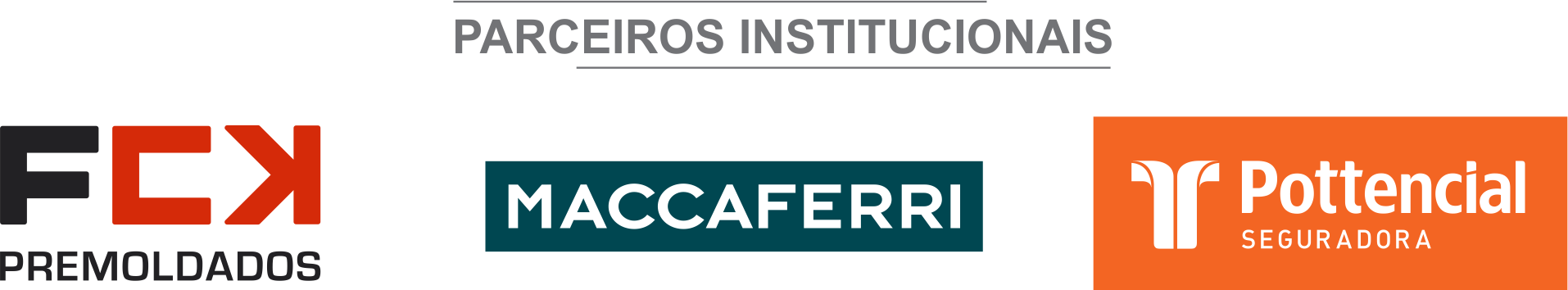 ÓRGÃO LICITANTE: MINISTÉRIO DA DEFESA - COMANDO MILITAR DO PLANALTO - 2 BATALHÃO FERROVIÁRIOEndereço: Rua Professora Lourdes Naves, 750 - Santo Antonio - - Araguari (MG) Endereço: Rua Professora Lourdes Naves, 750 - Santo Antonio - - Araguari (MG) OBJETO: Contratação de empresa de engenharia para execução das obras de Construção da Rede de Águas Pluviais do LOTE 01 da Vila Militar de Deodoro, Rio de Janeiro-RJ, com sistema Separador Absoluto, abrangendo as localidades: 57° Batalhão de Infantaria Motorizado/CA LESTE, Próprios Nacionais Residenciais (PNR) SETOR II - Mal Mallet, SETOR III - Gen Sampaio e Gen Fonseca, e SETOR IV - SC Adilson Ferreira, conforme condições do Edital e seus anexos.DATAS:Entrega: 13/08/2020, até ás 08:00.Abertura: 13/08/2020, ás 08:30.OBSERVAÇÕES: Clique aqui para obter informações do edital. OBSERVAÇÕES: Clique aqui para obter informações do edital. 